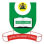 NATIONAL OPEN UNIVERSITY OF NIGERIAPLOT 91, CADASTRAL ZONE, NNAMDI AZIKIWE EXPRESSWAY, JABI - ABUJAFACULTY OF SCIENCESDEPARTMENT OF PURE AND APPLIED SCIENCE				        2018_2 SEMESTER EXAMINATIONCOURSE CODE: 		PHY 361COURSE TITLE: 		GEOPHYSICS IICREDIT UNIT:              2TIME ALLOWED 	          (2 HRS)INSTRUCTION: 		Answer question 1 and any other three questionsQUESTION 1A. i. What are seismic waves? (3 marks)ii. Write short notes on the following in relation to seismic work:a. Hammer		(3 marks)b. Explosives	(3 marks)c. Safety		(3 marks)d. Time Breaks	(3 marks)B) i. What is seismic reflection?  (2 marks)   ii. Write short notes on the following:       a. Seismic velocity	(2 marks)       b. Hidden layers		(2 marks)       c. Blind zones		(2 marks)       d. Intermediate refractor   (2 marks)QUESTION 22a) State the Snell’s law        (3 marks)                                                                                      b) With the aid of a simple diagram, explain and show the followingconcept in seismic theory.i. Reflection			(3 marks)ii. Refraction			(3 marks)iii. Head waves		(3 marks)	c) Differentiate between a geophones and hydrophones.	(3 marks)QUESTION 33a) What are geometric distortion?			       (3 marks)b) Explain briefly, the following types of waves:i. Primary wave                                                                  (3 marks)ii. Shear wave						       (3 marks)iii. Love wave                                                                    (3 marks)                                         c) Describe geophones with the aid of a simple diagram. (3 marks)QUESTION 4a) What are explosives?						(3 marks)b) State uses of explosive in seismic wave				(3 marks)c) State three conditions before accepted to carry out explosive        (4.5 marks)d) State three problems associated with explosive			 (4.5 marks)QUESTION 5a) Given that Vp(Quartz)=5200m/s, Vp(water)=1500m/s, p-wave velocity in sand stone is      80%, Quartz is 20% .Calculate Vp (5 marks)b) Explain the following types of wave:i) Rayleigh wave (2.5 marks)ii) Body wave      (2.5 marks)c) Briefly explain the term acoustic impedance of rock (5 marks)